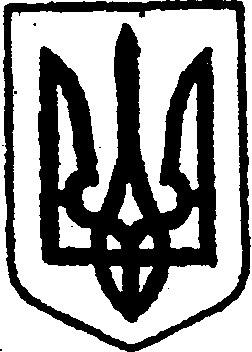 КИЇВСЬКА ОБЛАСТЬТЕТІЇВСЬКА МІСЬКА РАДАVІІІ СКЛИКАННЯТРИНАДЦЯТА  СЕСІЯ  Р І Ш Е Н Н Я24 грудня 2021 року                                                         №  571 - 13 – VІІІПро взяття на баланс Виконавчого комітету Тетіївської міської радинерухомого майна комунальноївласності за адресою: м. Тетіїв, вул. Вишнева, будинок 1-Б     З метою впорядкування майна комунальної власності, що знаходиться на території Тетіївської міської територіальної громади, керуючись статтями 26, 60 Закону України «Про місцеве самоврядування в Україні», відповідно до звіту суб’єкта оціночної діяльності про оцінку вартості ліквідації нерухомого комунального майна, беручи до уваги рекомендації постійної депутатської комісії з питань торгівлі, житлово-комунального господарства, побутового обслуговування, громадського харчування, управління комунальною власністю, благоустрою, транспорту, зв’язку, Тетіївська міська радаВ И Р І Ш И Л А:Прийняти на баланс Виконавчого комітету Тетіївської міської ради, зареєстроване в Державному реєстрі речових прав за  Тетіївською міською радою нерухоме комунальне майно,  – незавершене будівництво, багатоквартирний житловий будинок, що розташований на території  Тетіївської міської територіальної громади за адресою: Київська область, Білоцерківський район, м. Тетіїв, вул. Вишнева, будинок 1-Б.Утворити комісію з приймання на баланс комунального майна, зазначеного в пункті 1 даного рішення, в наступному складі:Кизимишин Василь Йосипович – перший заступник міського голови (голова комісії);Анцупова Леся Василівна – начальник відділу, головний бухгалтер відділу обліку та звітності Виконавчого комітету Тетіївської міської ради;Пересада Інна Володимирівна – головний спеціаліст відділу житлово-комунального господарства, надзвичайних ситуацій та цивільного захисту населення виконавчого комітету Тетіївської міської ради;Сподоба Олег Олександрович – провідний спеціаліст з юридичних питань відділу архітектурно-будівельного контролю Виконавчого комітету Тетіївської міської ради.Встановити, що балансова вартість комунального майна, зазначеного в п. 1 даного рішення, дорівнює вартості ліквідації нерухомого майна, визначеній на підставі звіту про оцінку вартості ліквідації нерухомого майнавід 30.11. 2021 року та становить 583 730 ( п’ятсот вісімдесят три тисячі сімсот тридцять ) гривень, без ПДВ.Контроль за виконання даного рішення покласти на першого заступника міського голови Кизимишина В.Й. та на постійну депутатську комісію з питань торгівлі, житлово-комунального господарства, побутового обслуговування, громадського харчування, управління комунальною власністю, благоустрою, транспорту, зв’язку (голова комісії – Фармагей В.В.).Міський голова                                                           Богдан БАЛАГУРА